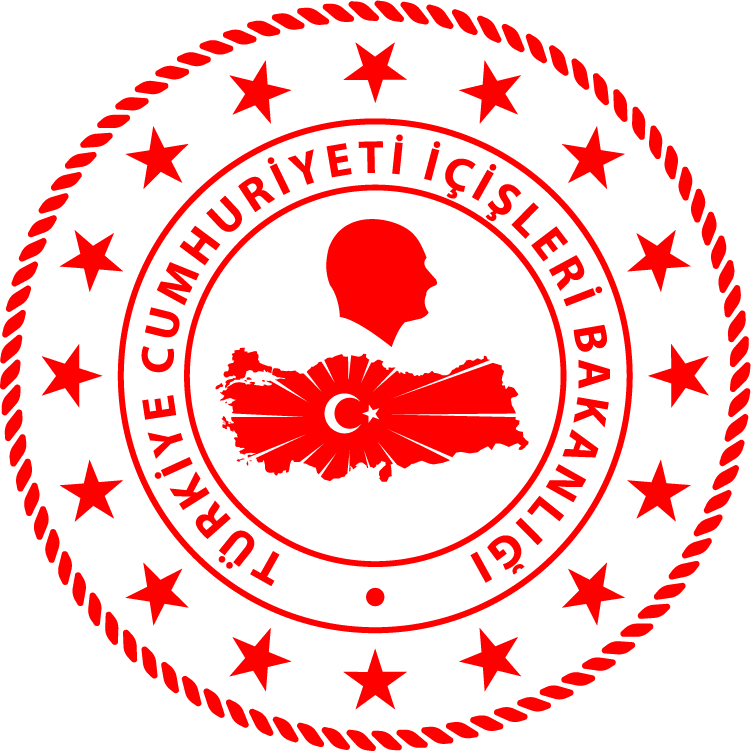 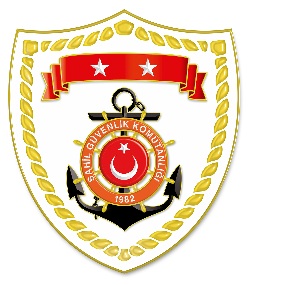 Ege BölgesiS.
NoTARİHMEVKİ VE ZAMANKURTARILAN SAYISIKURTARILAN/YEDEKLENEN SAYISIAÇIKLAMA130 Kasım 2020ÇANAKKALE/Ayvacık02.4013-Kadırga Koyu açıklarında Yunanistan unsurları tarafından Türk Karasularına bırakılan can salı içerisindeki 13 düzensiz göçmen kurtarılmıştır.230 Kasım 2020ÇANAKKALE/Ayvacık05.0018-Kadırga Koyu açıklarında Yunanistan unsurları tarafından Türk Karasularına bırakılan can salı içerisindeki 18 düzensiz göçmen kurtarılmıştır. 330 Kasım 2020İZMİR/Foça19.306-Aslan Burnu açıklarında Yunanistan unsurları tarafından Türk Karasularına bırakılan can salı içerisindeki 6 düzensiz göçmen kurtarılmıştır.